Publicado en Madrid el 22/02/2023 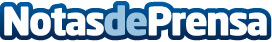 Fersay crece en seguidores en sus RRSSLa cadena española cuenta cada año con más adeptos a sus soluciones para el hogarDatos de contacto:Pura De ROJAS+34619983310Nota de prensa publicada en: https://www.notasdeprensa.es/fersay-crece-en-seguidores-en-sus-rrss Categorias: Nacional Marketing Emprendedores E-Commerce Hogar http://www.notasdeprensa.es